Forradalmi filmklub – Mozivászon és nagyteljesítményű projektor ünnepélyes átadása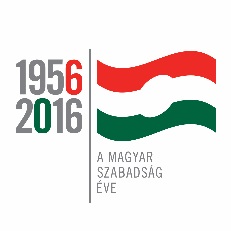 Október 6.-án 18 órakor megtörtént az új mozifilm vetítéshez szükséges eszközök átadása. Ünnepi köszöntőt mondott Juhász Attila alpolgármester úr és Meszesné Volkovics Szilvia a kulturális központ igazgatója.Levetítésre került az 56 csepp vér című rock musical. A neves színészekkel készült előadás romantikus szálat fűz a forradalmi eseményekhez, Romeó és Júlia klasszikus történetét idézve. A technikai feltételek biztosítására a vetítéshez szükséges eszközök beüzemelése megtörtént:1db Vetítővászon, motoros mozgatású 375x600cm, 16:10 képarány1 db Projektor Vivitek1db Projektor lift, motoros 1960mm1db Trigger szett (vetítő vászon és projektor lift szinkronizáló)1db Laptop állvány20m VGA kábel20m HDMI kábel beépített jelerősítővelA Déryné Kulturális Központ által indított „Forradalmi filmklub” célja közvetlenül az ’56-os események széles körű bemutatása, közérthetően megfogalmazva a hétköznapi emberek számára: a veszélyek érzékeltetése, egyéni sorsok alakulása, áldozatvállalás, bajtársiasság, ”menni-maradni”- paradoxon, hogyan lehetett boldogulni a kor politikai útvesztőiben. Fővárosi és vidéki események, szólásszabadság korlátozása, propaganda. Sportérdekesség: érvényesülés nemzetközi viszonylatban. Szeretnénk felhívni a figyelmet a Magyarországi történések nemzetközi súlyára.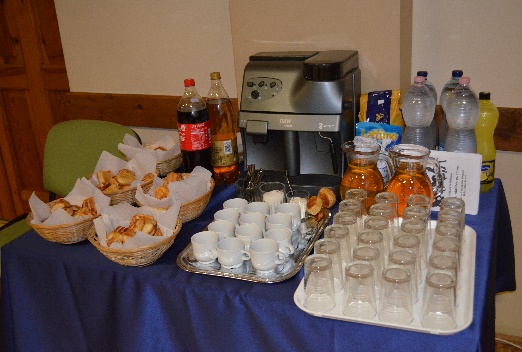 A filmklub helyszíne: Déryné Kulturális Központ, Bohn József terem.Tervezett filmek, bemutatás időpontja: Te rongyos élet - 2016. október 20.Szerencsés Dániel-2016. november 03. Szamárköhögés - 2016. november 17. Szabadság, szerelem - 2016. december 8. A filmklubot alkalmanként pár perces hangulatteremtő bevezető beszélgetés előzi meg.A filmvetítések látogatása INGYENES! Sok szeretettel várunk minden érdeklődőt!A programot az 1956-os forradalom és szabadságharc 60. évfordulójára létrehozott Emlékbizottság támogatja.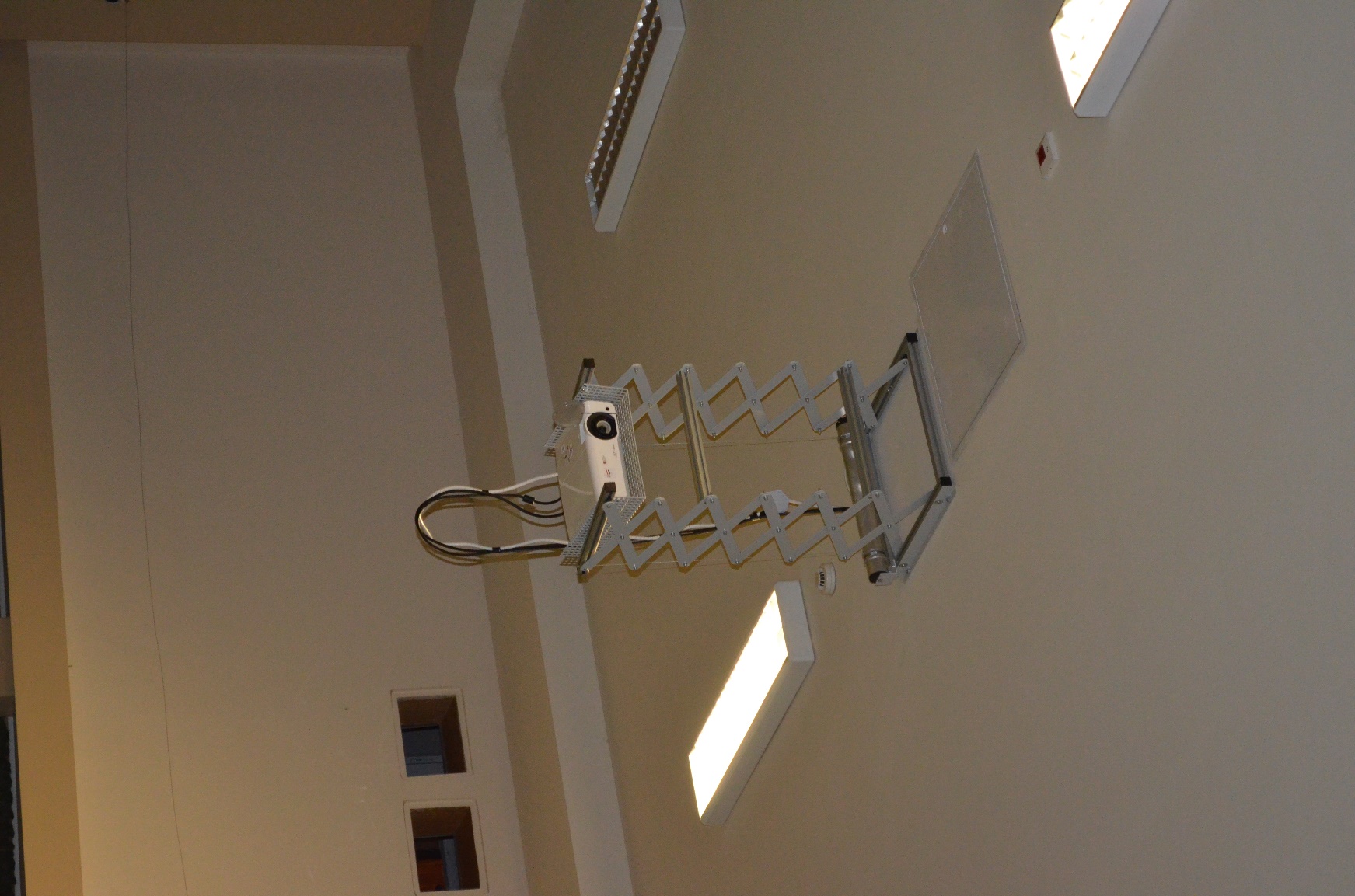 Szabó-Kántor VeronikaDéryné Kulturális Központ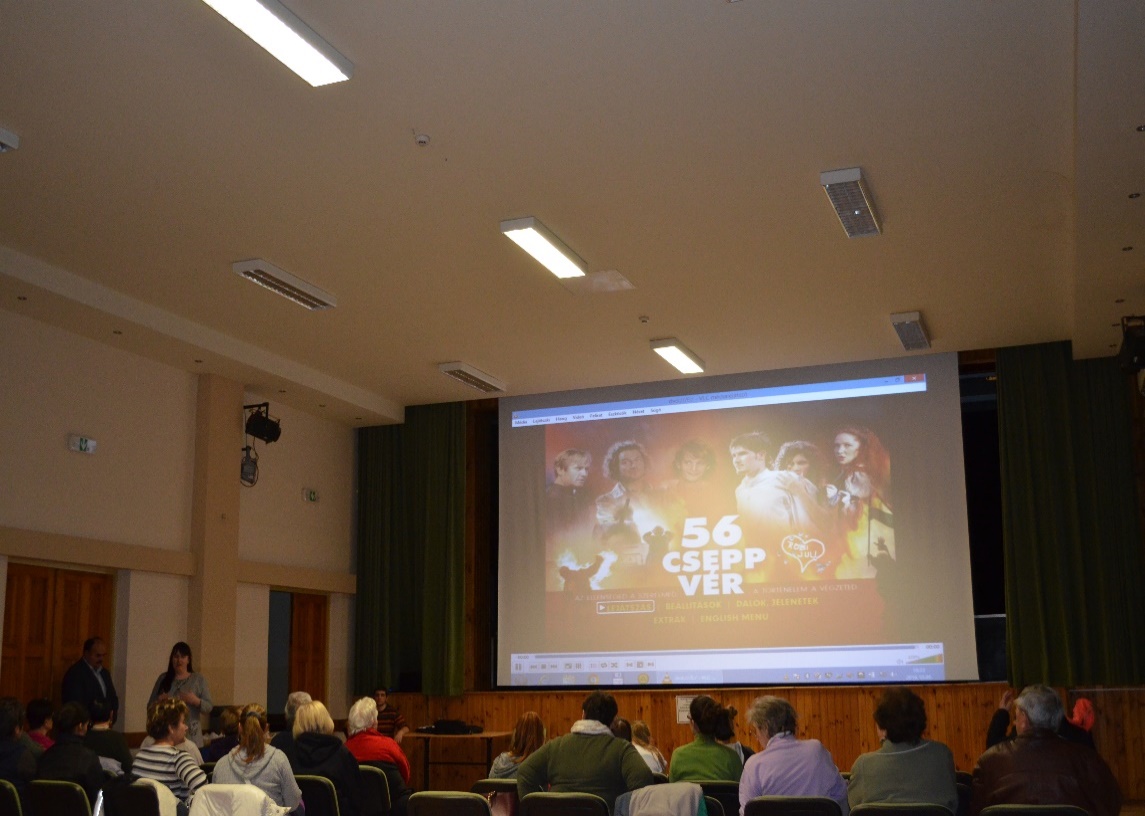 